Villanova University M. Louise Fitzpatrick College of Nursing offers a full-time option to motivated students with a bachelor’s degree in another discipline who wish to embark on a career in nursing. The BSNExpress Program is an accelerated program that permits completion of the Bachelor of Science in Nursing (BSN) degree in 14 consecutive months. It incorporates all the standard components of the traditional nursing program but in a different timeframe.BSNExpress PROGRAM• Begins in May; ends in August of following year• Online application with rolling acceptance• Application deadline:  October 15th• 3.0 GPA or higher is minimum requirement• Prerequisites may be taken at Villanova or anyaccredited college or universityAnatomy & Physiology (8 credits)Chemistry (4 credits), must have organic componentMicrobiology (preferred) or Genetics (3–4 credits)Pathophysiology (3 credits)Nutrition (3 credits)Science Elective (3-4 credits)Statistics (3 credits)Theology/Religious Studies (3 credits)English/Literature (3 credits)Philosophy (3 credits)Humanities electives (9 credits)Intro to Psychology or equivalent (3 credits)Intro to Sociology or equivalent (3 credits)Human Development (lifespan) (3 credits)Social/Behavioral Elective (3 credits)For current tuition and other costs, visit theBSNExpress FAQ section of our web site atwww1.villanova.edu/villanova/nursing/programs/undergrad/second/bsnexpress/faq.html.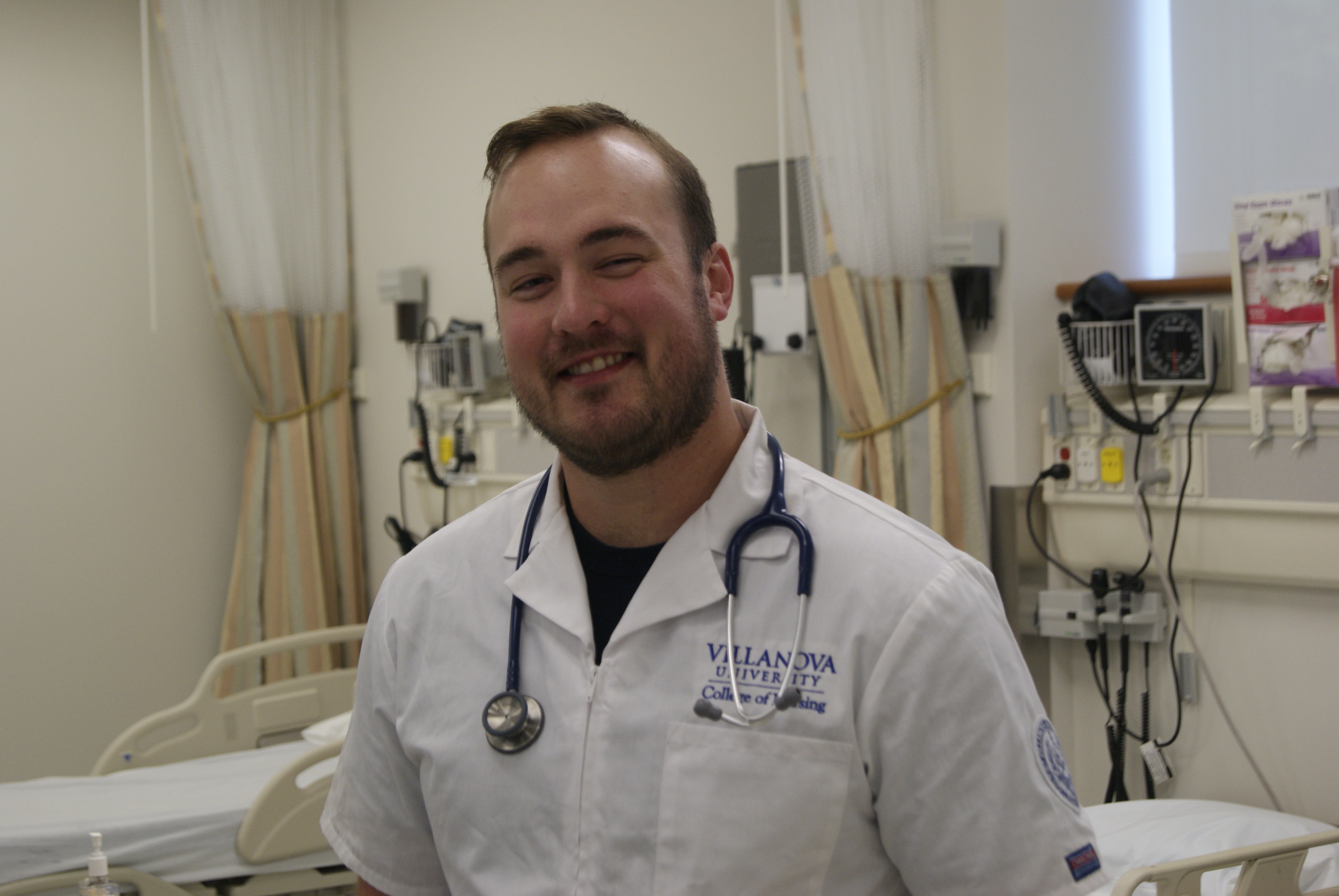 